Ecological Landscaper ImmersionLevel 2: Advanced Skills TrainingJoin Erik Ohlsen, Toby Hemenway and over 15 Guest Instructors as we train the next generation of land stewards and land-based entrepreneurs!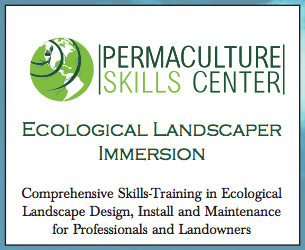 The Ecological Landscaper Immersion is a 9-month, collegiate-level skills training in all aspects of:Ecological DesignLandscape Installation & MaintenanceBusiness OperationsContract LawLicenses and Permits process Legal structuresThe goal of this program is to train the next generation of professional land managers in the skills of ecological regeneration, good business practices and social equity.As a course participant, you will receive:Permaculture Design Consultant's CertificateQualified Water Efficient Landscaper CertificationEcological Landscaper Certificate of TrainingProject Management TrainingThis 425-hour immersion combines classroom training with hands-on experience at sites throughout the region to give landscapers, entrepreneurs, farmers and gardeners the skills they need to create thriving businesses. Program DetailsMarch 2014 - November 2014 (9 months)Days: Thursday & Friday (4 weeks/month)Time: 9 am - 4:30 pm There will be a 45-minute break for a catered lunch, using produce from our farm. Course Capacity35 students is our capacity for this course to provide the attention, mentorship and time with each student that we feel is necessary to empower each individual. Work-trade & Scholarships We have four work trade positions available and scholarships for those applicants who demonstrate the need for financial assistance as well as a significant ability to use the skills they gain to benefit their communities and the planet. More informationThere are only 30 spots available, so check out http://www.permacultureskillscenter.org/ELI.html if you would like to know more and fill out an application. Reach out to our program coordination at adam@permacultureskillscenter.org for questions, inquiries and assistance in registering for this pioneering training!